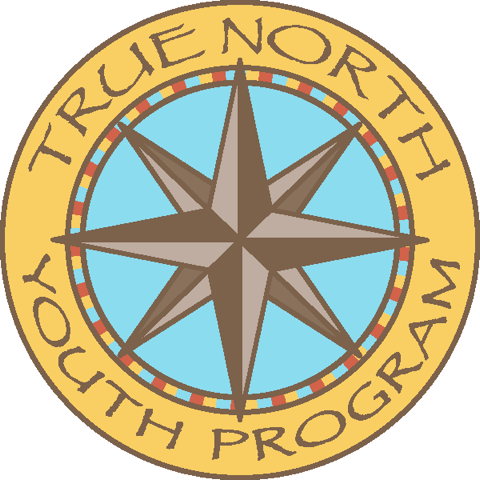 TRUE NORTH’S SCHOLARSHIP2023 APPLICATION FORMGENERAL INFORMATION:This scholarship is to recognize the hard work of a student who has demonstrated success in holding a job, internship or apprenticeship.This scholarship is available to high school seniors graduating from Telluride, Norwood, or Nucla High School in Spring 2023 who have been accepted for Fall 2023 enrollment in an accredited College or Career & Technical School.The amount to be awarded is a total of $4,000 to be disbursed over four years for students attending a four year college or $2,000 over two years for students attending a two year college, or $500 per semester for a shorter credential program. Consideration for this scholarship will be prioritized on financial need, holding a job, internship or apprenticeship and a high school GPA of 2.50 or higher.Please type (not hand write) your application and submit it as a PDF.  Return completed application via email to your high school guidance counselor before 5pm Wednesday, April 26th, 2023.The scholarship will continue as long as the recipient maintains an average GPA of 3.0. Students must report back to True North with a transcript and status update each semester.If you have any questions please contact a True North representative or your school College Counselor.PERSONAL INFORMATION:Full Name of Applicant:    	                                                    Nickname:                                                                                     	            	 Personal Phone Number:                                                        	            	                                                                                            Email Address: Mailing Address:                                                                Physical Address:City:                	                                 State:          Zip Code:Number of years lived in San Miguel or Montrose County:School you are presently attending:US Citizen?Date of birth:                    		                      FAMILY INFORMATION:Mother’s Name:Mailing Address:                                                          Physical Address:City:                                                   	State:                                 Zip Code:Occupation:                                                             Place of Business:Highest grade of education:Email:Father’s Name:Mailing Address:                                                    Physical Address:City:                                                   	State:                                                	Zip Code:Occupation:                                                            Place of Business:Highest grade of education:   	Email:HOUSEHOLD INFORMATION:Do you live with both parents?If the answer to the above question is no, with whom do you spend the most time?Do you live with another adult in the home that is not a parent, or in addition to one (or, both) of your parents? Please be specific.Name & Ages of Siblings:Name:               				Age: 		Relationship (brother / sister):       	                                                                                                                                                	Do you have any siblings who have attended or graduated from College?FINANCIAL INFORMATION:Did you file the FAFSA (Free Application for Student Aid) or if you are not eligible for FAFSA, did you file for the CASFA? If not, please explain why.What is your Family EFC (Expected Family contribution)?Has there been a major change in your family’s financial or job situation since you filed financial information pertaining to 2021?If you are a finalist for the scholarship, True North may contact you to request further information about your expected cost of tuition and available financial aid resources. ACADEMIC INFORMATION: Please be accurate, as this information will be checked by the scholarship committee.Please provide the name and contact information for a teacher or counselor at your school who will serve as a reference and recommender for you.Ranking in Senior class: _________ of __________GPA:Best combined SAT Score:Verbal _____  Math _____  Writing ____    Best ACT Score:List any academic awards, or achievements, you have received through High School. Please give the dates.EDUCATION:1.   What college or career/technical school are you planning to attend in the Fall of 2023?2.   If you have not made your final decision, or are pending acceptance, please list those options.3.   How many years do you plan to attend college, and what course of study do you plan to pursue?4.   What future business or educational career path will you likely pursue after receiving your degree?EMPLOYMENT HISTORY:1.  List the jobs, internships, or apprenticeships you have held in the last four years. Include Name of business, Name and contact information for the Owner/Manager for reference purposes, Description of job duties, length of time employed, average number of hours worked weekly.2. What do (or did) you like most about your experience, and why? EXTRACURRICULAR ACTIVITIES:List your participation in athletics, extra activities, club, organizations, etc. during your four years and in what grade(s) you participated.Who was the coach, teacher, mentor, boss, family member, or advisor in high school who most inspired you to grow and become better? How did he/she do that?COMMUNITY AND VOLUNTEER SERVICE: Be specific in detailing your involvement and hours of participation, giving dates and full contact information for adults who you worked with during the projects.What did you learn about yourself while working to help others? (short answer)SHORT ESSAY QUESTIONS: If you don’t respect your manager or owner, can you give your best efforts in service to him or her or should you find another job? Please explain your answer. (max 250 words)Consider a new skill you would like to develop or improve or an existing skill which can improve your value to the business.  Imagine a plan to improve this skill and describe below. (max 250 words)What lessons might you share with other students considering a similar work- school (work - study) program next year ? (max 250 words) A scholarship is an investment made in your future. Why do you think that this investment in your education will be a good one? (max 500 words)